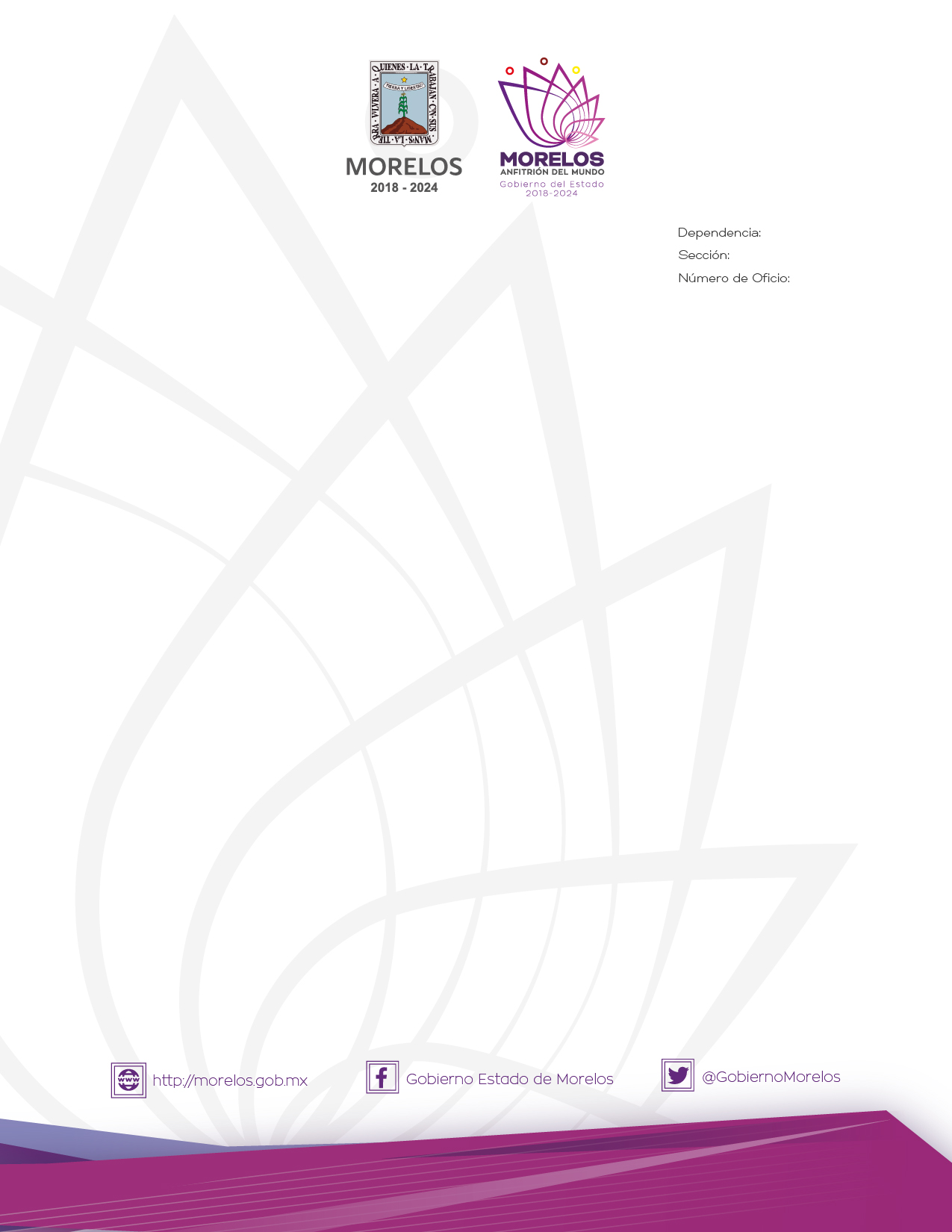 COMITÉ PARA EL CONTROL DE ADQUISICIONES, ENAJENACIONES, ARRENDAMIENTOS Y SERVICIOS DEL PODER EJECUTIVO DEL ESTADO DE MORELOS.ACTA DE LA QUINTA SESIÓN EXTRAORDINARIA DE 2021.En la Ciudad de Cuernavaca, Morelos, siendo las trece horas del día lunes doce de julio del año dos mil veintiuno, previa convocatoria a través del oficio número SA/DGPAC/682/2021, de fecha seis de julio del año dos mil veintiuno, emitida por la Dirección General de Procesos para la Adjudicación de Contratos de la Secretaría de Administración, se reunieron en el sala de juntas de la Dirección General de Procesos para la Adjudicación de Contratos, reuniéndose los siguientes:-Funcionarios públicos integrantes del Comité para el Control de Adquisiciones, Enajenaciones, Arrendamientos y Servicios del Poder Ejecutivo del Estado de Morelos -------------------------------------------------------------------------------------------------------------------------------------------------------------Alejandra Obregón Barajas, Directora General de Relaciones Públicas de la Oficina de la Gubernatura del Estado y Representante del Gobernador del Estado de Morelos y Presidenta del Comité para el Control de Adquisiciones Enajenaciones, Arrendamientos y Servicios del Poder Ejecutivo del Estado de Morelos, mediante oficio número GOG/011/2021, del veintisiete de enero del año en curso.--------------------------------------------------------------------------------------------------------------Efrén Hernández Mondragón, Director General de Procesos para la Adjudicación de Contratos de la Secretaría de Administración y Secretario Ejecutivo del Comité para el Control de Adquisiciones Enajenaciones, Arrendamientos y Servicios del Poder Ejecutivo del Estado de Morelos---------------------------------------------------------------------------------------------------------------------------------------------------------------------------------------------En calidad de vocales-----------------------------------------------------------------------------------------------------------------------------------Rosa Bahena Juárez, Directora General de Gestión Administrativa Institucional y Encargada de Despacho de la Secretaría de Administración, en su carácter de vocal.-------------------------------------------------------------------------------------Antonio Hernández Marín, Titular de la Unidad de Enlace Financiero Administrativo de la Secretaría de Hacienda, en su carácter de representante designado por la Secretaría de Hacienda.--------------------------------------------------------------------------------------------------------------------------------------------------------Sergio Chávez Cárdenas, Director General de Responsabilidades de la Secretaría de la Contraloría, en su carácter de representante designado por la Secretaría de la Contraloría-------------------------------------------------------------------------------------------Titular del proceso que se encuentra vinculado en la presente sesión.---------------------------------------------------------------------------------------Rocío Grajales Méndez, Directora General de Desarrollo y Logística Operativa de la Comisión Estatal de Seguridad Pública; que presenta el punto cuatro del orden del día.-------------------------------------------------------------------------------------------------------------------------------------------------------------------------------------------------Todos ellos con el fin de desahogar los asuntos de la Quinta Sesión Extraordinaria del Comité para el Control de Adquisiciones, Enajenaciones, Arrendamientos y Servicios del Poder Ejecutivo del Estado de Morelos.------------------------------------------------------------------------------------------------------------------------------------------------------------------ORDEN DEL DÍA----------------------------------------------------------------------------------------------------------------------------------------1.- Lista de Asistencia. -------------------------------------------------------------------------2.- Declaración del quórum legal para sesionar.--------------------------------------------3.- Aprobación del orden del día.-------------------------------------------------------------4.- Revisión y en su caso, dictaminar y aprobar el proyecto de fallo de la Licitación Pública Nacional Presencial número EA-N07-2021, referente a la contratación abierta del servicio de fotocopiado para la Comisión Estatal de Seguridad Pública, partir del día hábil siguiente a la notificación del fallo y hasta el 31 de diciembre del 2021.----5.- Clausura de la Sesión.---------------------------------------------------------------------------------------------------------------------------------------------------------------------------------------------------------DESARROLLO DE LA SESIÓN-----------------------------------------------------------------------------------------------------------PUNTO UNO.- Lista de asistencia. El Secretario Ejecutivo del Comité, verifica la lista de asistencia, encontrándose presentes la Presidenta, el Secretario Ejecutivo, tres  vocales permanentes y una vocal cuyo proceso se encuentra vinculado a tratar en la presente sesión, es decir seis integrantes con voz y voto,  que integran este órgano colegiado, adjuntándose a la presente minuta, la lista de asistencia firmada en original por cada uno de los representantes de las dependencias que conforman el Comité para el Control de Adquisiciones, Enajenaciones, Arrendamientos y Servicios del Poder Ejecutivo del Estado de Morelos.-------------------------------------------------------------------------------------------PUNTO DOS. - Declaración del quórum legal para sesionar. El Secretario Ejecutivo del Comité, verifica que existe quórum legal para desahogar la sesión conforme lo que establece el artículo 17 fracción VII, Numeral 7, Letra A, párrafo tercero del Reglamento de la Ley Sobre Adquisiciones, Enajenaciones, Arrendamientos y Prestación de Servicios del Poder Ejecutivo del Estado Libre y Soberano de Morelos; quedando formalmente instalada la Quinta Sesión Extraordinaria del Comité para el Control de Adquisiciones, Enajenaciones, Arrendamientos y Servicios del Poder Ejecutivo del Estado de Morelos y válidos los acuerdos que de ella resulten.-------------------------------------------------------------------------------------------------------PUNTO TRES. - Aprobación del orden del día. El Secretario Ejecutivo, presenta el contenido del orden del día: ----------------------------------------------------------------------------------------------------------------------------------------------------------------------------------------------------Se somete a votación el punto tres.---------------Voto a favor, Presidenta del Comité. --------------------------------------------------------Voto a favor, Secretario Ejecutivo. -----------------------------------------------------------Voto a favor, Representante de la Secretaría de Administración. -----------------------Voto a favor, Representante de la Secretaría de Hacienda. ------------------------------ Voto a favor, Representante de la Secretaría de la Contraloría.-------------------------Resultado de la votación: 5 votos a favor, 0 votos en contra, 0 votos de abstención.-----------------------------------------------------------------------Con base en el resultado de la votación, los integrantes del Comité, toman el siguiente acuerdo:------------------------------------------------------------------------------------------------------------------------------------------------------------------------------------ ACUERDO 01/05E/12/07/2021.- Los integrantes del Comité, aprueban por unanimidad de votos de los presentes, el contenido del orden del día.--------------------------------------------------------------------------------------------------------------------PUNTO CUATRO.- Revisión y en su caso, dictaminar y aprobar el proyecto de fallo de la Licitación Pública Nacional Presencial número EA-N07-2021, referente a la contratación abierta del servicio de fotocopiado para la Comisión Estatal de Seguridad Pública, partir del día hábil siguiente a la notificación del fallo y hasta el 31 de diciembre del 2021.----------------------------------------------------------------------------------------------------------------------------------------------------------Una vez expuesto el punto por Rocío Grajales Méndez, Directora General de Desarrollo y Logística Operativa de la Comisión Estatal de Seguridad Pública; solicita se declare desierta.-------------------------------------------------------------------------------------------------------------------Uso de la voz--------------------------------La Secretaría de Administración, manifiesta lo siguiente: ---------------------------1.- Referente el oficio número CES/CDyFI/1382/2021 de fecha 05 de julio de 2021, se solicita se agregue como fundamento la fracción VII numeral 4 del artículo 17 del Reglamento de la Ley sobre Adquisiciones, Enajenaciones, Arrendamientos y Prestación de Servicios del Poder Ejecutivo del Estado de Morelos así mismo se solicita se verifique lo planteado en el segundo párrafo de dicho oficio, ya que solo se evidencia que en 6 meses no se ha podido realizar el procedimiento de contratación. ------------------------------------------------------------------------------------R.- Se verificará y en su caso se robustecerá para mayo justificación.-----------------2.- Referente al dictamen técnico, se observa que al descripción del documento C) y P) difieren de la establecida en el inciso C)  y P) del numeral 16.2 de las bases de licitación, se solicitan se homologue.---------------------------------------------------------R.- Se corrige y se homologa.----------------------------------------------------------------3.- En el penúltimo párrafo de la página 1 del proyecto de fallo, no se escribe completo el nombre de la Empresa Copiadoras y Servicios Grupo Jesa, S.A. de C.V.R.- Se procede a corregir.----------------------------------------------------------------------4.- Se recomienda que en las actas de junta de aclaraciones y presentación y apertura de propuestas, se escriba de forma correcta y completa el nombre de los licitantes.-----------------------------------------------------------------------------------------R.- En uso de la voz el área requirente  y la Dirección General de Procesos para la Adjudicación de Contratos, manifiestan que tomaran en cuenta la recomendación para los subsecuentes procedimientos. ---------------------------------------------------------------------------Se somete a votación el punto cuatro-------------------------------------------------------------------------------------------------------------------------Voto a favor, Presidenta del Comité. -------------------------------------------------------Voto a favor, Secretario Ejecutivo.-----------------------------------------------------------Voto a favor, Representante de la Secretaría de Administración. -----------------------Voto a favor, Representante de la Secretaría de Hacienda. -----------------------------Voto de abstención, Representante de la Secretaría de la Contraloría.-----Voto a favor, área solicitante.-----------------------------------------------------------------Resultado de la votación: 5 votos a favor, 0 votos en contra, 1 voto de abstención.-----------------------------------------------------------------------El Representante de la Secretaría de la Contraloría, manifiesta que su voto va en el mismo sentido que el proyecto de bases de  licitación, el cual fue de abstención. -------------------------------------------------------------------ACUERDO 02/05E/12/07/2021.- Los integrantes del Comité para el Control de Adquisiciones, Enajenaciones, Arrendamientos y Servicios del Poder Ejecutivo del Estado de Morelos, acordaron por mayoría de votos, declarar desierto el proyecto de fallo de la Licitación Pública Nacional Presencial número EA-N07-2021, referente a la contratación abierta del servicio de fotocopiado para la Comisión Estatal de Seguridad Pública, partir del día hábil siguiente a la notificación del fallo y hasta el 31 de diciembre del 2021. Lo anterior de conformidad con lo dispuesto por los artículos 27, 28 fracción IX de la Ley Sobre Adquisiciones, Enajenaciones, Arrendamientos y Prestación de Servicios del Poder Ejecutivo del Estado Libre y Soberano de Morelos.----------------------------------------------------------------------------------------------------------------------------------------------------------------PUNTO CINCO.- Clausura de la sesión. Siendo las trece horas con veintisiete minutos del día lunes doce de julio del año en veintiuno, se clausura la Quinta Sesión Extraordinaria del año 2021. Se levanta la presente acta, firmando al margen y al calce, para debida constancia legal de todos los que en ella intervinieron. De conformidad por lo dispuesto en el artículo 17 inciso H) del Reglamento de la Ley sobre Adquisiciones, Enajenaciones, Arrendamientos y Prestación de Servicios del Poder Ejecutivo del Estado Libre y Soberano de Morelos, se agregan al apéndice del acta y forman parte de la presente acta lo siguiente: ------------------------------------------------------------------------------------------------------------------------------------------Integración: 1.- Oficio número SA/DGPAC/685/2021 de fecha 06 de julio de 2021. 2.- Oficio número CES/CDyFI/1382/2021 de fecha 05 de julio de 2021. 3.- Acta de la junta de aclaraciones. 4.- Acta de la apertura de propuestas técnicas y económicas. 5.-Oficio número CES/CDyFI/1313/2021 de fecha 25 de junio de 2021.  6.- Dictamen técnico. 7.- Proyecto de fallo.-------------------------------------------------________________________________Alejandra Obregón Barajas. Directora General de Relaciones Públicas de la Oficina de la Gubernatura del Estado, Representante del Gobernador del Estado de Morelos y Presidenta  del Comité; mediante oficio número GOG/011 /2021 de fecha 27 de enero del año en curso.Hoja de firmas del Acta de la Quinta Sesión Extraordinaria del Comité para el Control de Adquisiciones, Enajenaciones, Arrendamientos y Servicios del Poder Ejecutivo del Estado de Morelos, de fecha doce de julio del año dos mil veintiuno. ----------------------------------------------------------------------------------------------------------COMITE/05SE/12-07-2021_______________________________Efrén Hernández Mondragón. Director General de Procesos para la Adjudicación de Contratos de la Secretaría de Administración y Secretario Ejecutivo del Comité para el Control de Adquisiciones Enajenaciones, Arrendamientos y Servicios del Poder Ejecutivo del Estado de Morelos._______________________________Efrén Hernández Mondragón. Director General de Procesos para la Adjudicación de Contratos de la Secretaría de Administración y Secretario Ejecutivo del Comité para el Control de Adquisiciones Enajenaciones, Arrendamientos y Servicios del Poder Ejecutivo del Estado de Morelos.________________________________Rosa Bahena Juárez, Directora General de Gestión Administrativa Institucional y Encargada de Despacho de la Secretaría de Administración.Vocal.________________________________Rosa Bahena Juárez, Directora General de Gestión Administrativa Institucional y Encargada de Despacho de la Secretaría de Administración.Vocal._________________________________Antonio Hernández Marín Titular de la Unidad de Enlace Financiero Administrativo de la Secretaría de Hacienda y Representante designado por la Secretaría de Hacienda.Vocal._________________________________Antonio Hernández Marín Titular de la Unidad de Enlace Financiero Administrativo de la Secretaría de Hacienda y Representante designado por la Secretaría de Hacienda.Vocal._________________________________Antonio Hernández Marín Titular de la Unidad de Enlace Financiero Administrativo de la Secretaría de Hacienda y Representante designado por la Secretaría de Hacienda.Vocal._________________________________Antonio Hernández Marín Titular de la Unidad de Enlace Financiero Administrativo de la Secretaría de Hacienda y Representante designado por la Secretaría de Hacienda.Vocal._____________________________Sergio Chávez Cárdenas. Director General de Responsabilidades de la Secretaría de la Contraloría y Representante designado por la Secretaría de la Contraloría. Vocal.Vocal con voz y voto  (Árearequirente )________________________________Rocío Grajales Méndez, Directora General de Desarrollo y Logística Operativa de la Comisión Estatal de Seguridad Pública.